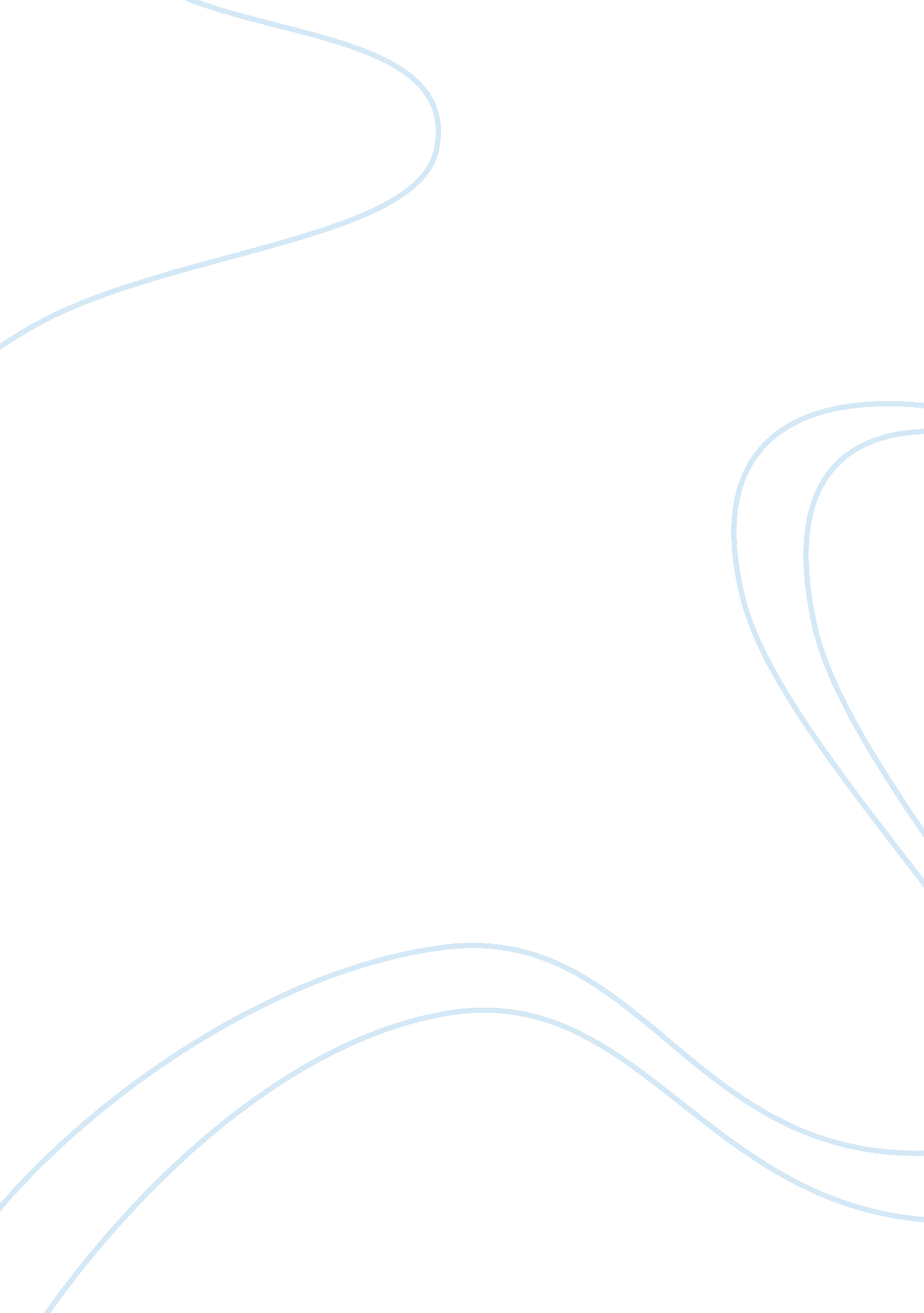 Global ecology and shadow of development at liberating the world from development...Literature, Russian Literature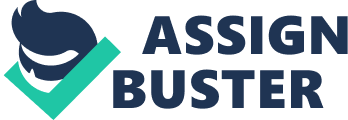 The ultimate idea is that the more we go for our own economic development, it is causing harm to nature. At the end of the chapter he uses a term which says ‘ if there are no limits to growth, there sure is no limit to hubris’. The idea behind this sentence means the simple fact that the more we try to develop our society and humanity at large; we are indirectly destroying the future. It was only a few years back when we started globally developing ourselves in order to grow. Generally, it has been seen that the ways of humanity actually harm the balance of nature and impact the environment. Since time immemorial humankind protected itself against nature, now nature must be safeguarded against mankind. Nature is the most important aspect of the atmosphere, protecting it should be our foremost responsibility. 
Specifically, the risk is the " worldwide house" the Antarctic, sea couches, tropical timberlands, with numerous species debilitated by the insatiable development of interest for new inputs, while earth's climate is overburdened with the buildups development deserts. Thus, it was during the 1980s that the ascent of a worldwide environmental cognizance was communicated by numerous voices, all regretting the dangers to the world's biosphere and the offense to the eras to come. The group obligation to protect the " regular legacy of humanity" was conjured, and " Tending to the Earth" turned into a basic which disturbed spirits worldwide. Regard for the uprightness of nature, autonomously of its esteem for people, and in addition, legitimate respect for the privileges of mankind requested that the global nature should be secured. There have been numerous examples used by the author which shows how efficiently we have been destroying nature in an irreparable way. All these were given with the sole motive to make us understand that we human beings are gradually destroying nature and the misbalancing of the universe with this act of ours. The in return will try and defend itself in a very ruthless way. Ways that cannot be sustained by mankind. Until and unless we try and stop ourselves, we will have to face nature’s fury at some point in the future when it will be too late for us to react. 